Список поставщиков продовольственного сырья для нужд МОУ «СОШ №9»ООО Племхоз «Изваильский - 97» – мясо (говядина), масло сливочное, молочная продукция (молоко, творог, сметана).ИП Вишневская Раиса Петровна - прочие продукты питания (мясоперерабатывающие продукты (колбасы, сосиски);  мясо птицы (филе, окорока куриные); соки, печенье, кексы; мука, крупы, сахар; консервы; яйцо; масло растительное, масло сливочное, сыр; рыба; овощи; фрукты; хлеб и т.д.), бутилированная вода.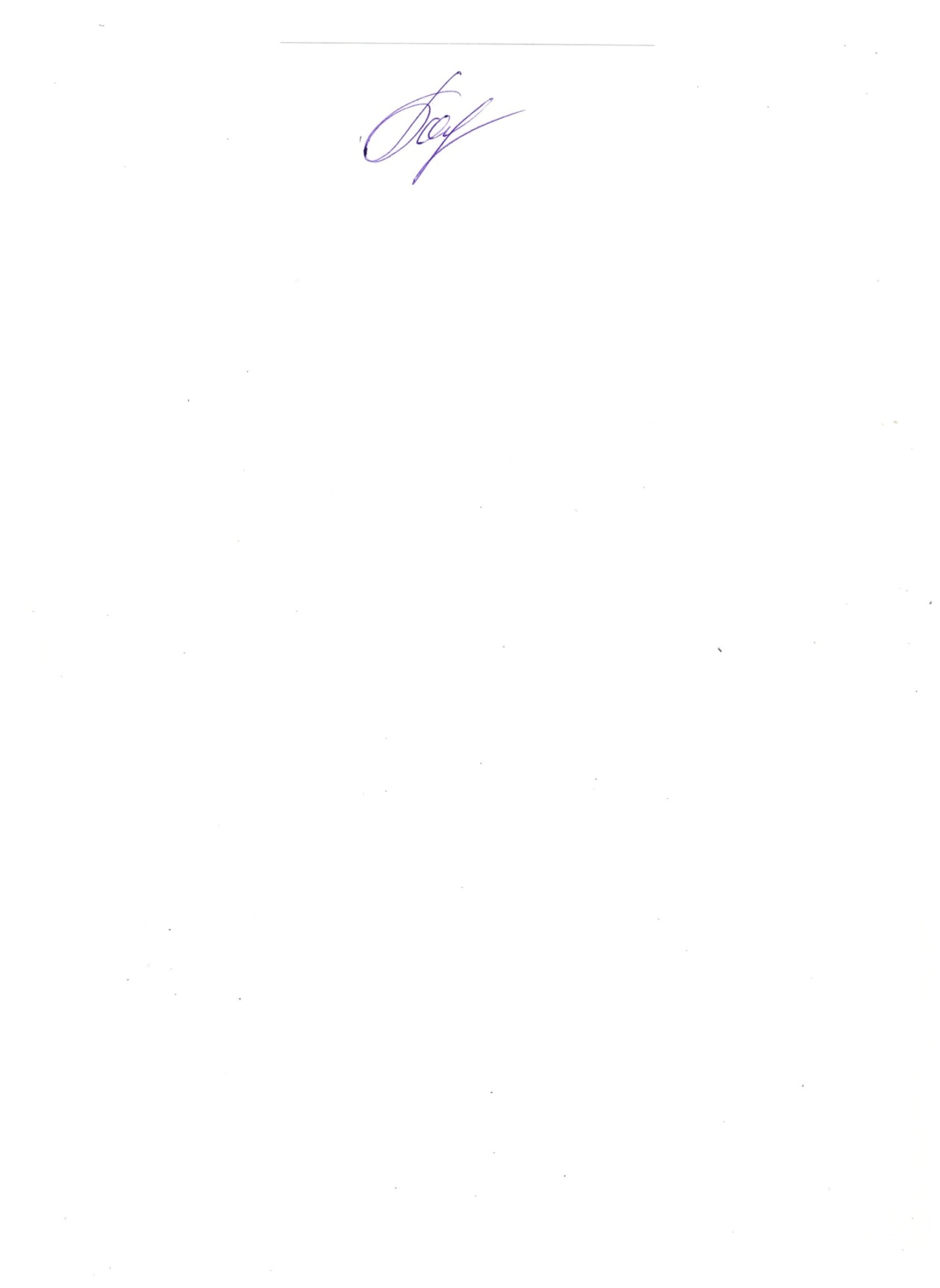 Директор МОУ «СОШ №9»-                                Т.В. Парилова